                                                                              ҚАЗАҚСТАН РЕСПУБЛИКАСЫНЫҢПРЕЗИДЕНТІҚ.К. ТОҚАЕВҚА«Ұлттық валюта – Қазақстан теңгесі банкноттары мен 
монеталары дизайнының тұжырымдамасын бекіту туралы» Қазақстан Республикасы Президентінің 2018 жылғы 12 желтоқсандағы № 804 Жарлығына өзгеріс енгізу туралы» Қазақстан Республикасы Президенті Жарлығының жобасына ТҮСІНДІРМЕ ЖАЗБА«Ұлттық валюта – Қазақстан теңгесі банкноттары мен 
монеталары дизайнының тұжырымдамасын бекіту туралы» Қазақстан Республикасы Президентінің 2018 жылғы 12 желтоқсандағы № 804 Жарлығына өзгеріс енгізу туралы» Қазақстан Республикасының Президенті Жарлығының жобасын (бұдан әрі – Жарлық жобасы) Қазақстан ұлттық валютасы дизайнының тұжырымдамасын жетілдіру мақсатында әзірленді. Жарлық жобасымен банкноттардың дизайнына Қазақстан Республикасы Ұлттық Банкі Төрағасының қолы, сондай-ақ банкноттарды қолдан жасау үшін жауаптылық туралы ескертетін жазба түрінде қосымша элементтер енгізу бөлігінде Ұлттық валюта – Қазақстан теңгесi банкноттары мен монеталары дизайнының тұжырымдамасына өзгерістер енгізу ұсынылып отыр.Жаңалықтар мемлекеттің орталық банкінің шығарылған банкноттардың түпнұсқалығына кепілдік беруді қамтамасыз етуі бойынша функцияны күшейту, сондай-ақ банкноттарды қолдан жасаудан қосымша қорғау мақсатында енгізіліп отыр.Бұл практика бірқатар елдерде, атап айтқанда, Еуропалық одақта, сондай-ақ Англияда, АҚШ пен Сингапурда қолданылады.Жарлық жобасын қабылдау теріс әлеуметтік-экономикалық және саяси-құқықтық салдарға, сондай-ақ республикалық бюджеттен шығыстарға алып келмейді.Қазақстан Республикасы Ұлттық Банкінің Төрағасы                                                        «ҚАЗАҚСТАН РЕСПУБЛИКАСЫНЫҢҰЛТТЫҚ БАНКІ»РЕСПУБЛИКАЛЫҚ МЕМЛЕКЕТТІК МЕКЕМЕСІ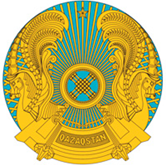 РЕСПУБЛИКАНСКОЕ ГОСУДАРСТВЕННОЕ УЧРЕЖДЕНИЕ«НАЦИОНАЛЬНЫЙ БАНКРЕСПУБЛИКИ КАЗАХСТАН»Z05T8F6, Астана қаласы,«Есіл» ауданы, Мәңгілік Ел даңғылы, 57А ғимаратытел.: +7 717 2775577, факс: +7 717 2554577E-mail: hq@nationalbank.kz____________________№____________________________________________________________________Z05T8F6, город Астана,район «Есиль», проспект Мәңгілік Ел, здание 57Ател.: +7 717 2775577, факс: +7 717 2554577E-mail: hq@nationalbank.kz